Развитие творческих способностей у детей дошкольного возрастаТворческие способности требуются каждомуЖизнь в наше время становится все разнообразнее и сложнее. И она требует от человека не шаблонных, привычных действий, а подвижности, гибкости мышления, быстрой ориентации и адаптации к новым условиям, творческого подхода к решению больших и малых ситуаций. Если учесть тот факт, что доля умственного труда почти во всех профессиях постоянно растет, а все большая часть исполнительской деятельности перекладывается на машины, то становиться очевидным, что творческие способности человека следует признать самой существенной частью его интеллекта, а задачу их развития - одной из важнейших задач в воспитании современного человека. Ведь все культурные ценности, накопленные человечеством - результат творческой деятельности людей. И то, насколько продвинется вперед человеческое общество в будущем, будет определяться творческим потенциалом подрастающего поколения…Дети – прирожденные художники, ученые, изобретатели. Они видят мир во всей его своеобразности и первозданности, каждый день они заново придумывают свою жизнь. Они любят фантазировать и экспериментировать. С точки зрения современной эстетико-педагогической литературы, сущность художественного воспитания понимается так - формирование эстетического отношения, посредством развития умения  понимать и создавать художественные образы. Человек будущего должен быть созидателем, личностью с развитыми чувствами и активным творческим началом. И развитие творчества - это один из «мостиков», ведущих к развитию художественных способностей.А есть взгляд художников. Суть его в том, что ребенок должен получать удовольствие от работы с краской и кистью, у него следует развивать чувство прекрасного, способность получать наслаждение от рисования. Ребенку необходимо дать свободу, тогда занятие станет творчеством, мотивируемым взрослым, который не учит, а лишь акцентирует внимание ребенка на ощущениях, чувствах и т.п..Чтобы привить любовь к изобразительному искусству, вызвать интерес к рисованию с младшего дошкольного возраста, я использую нетрадиционные способы изображения. Такое нетрадиционное рисование доставляет детям множество положительных эмоций, раскрывает возможность хорошо знакомых им предметов в качестве художественных материалов, удивляет своей непредсказуемостью. Рисовать можно как угодно и чем угодно! Малыши моей изостудии с восторгом и удовольствием осваивают кляксографию, монотипию, рисование пальцами, солью, мыльными пузырями, разбрызгиванием. Создают композиции свечкой, зубной щёткой, руками.Творческие способности нужно развивать детямДошкольный возраст имеет богатейшие возможности для развития творческих способностей. К сожалению, эти возможности с течением времени необратимо утрачиваются, поэтому необходимо, как можно эффективнее использовать их в дошкольном детстве. Очень часто в обыденном сознании творческие способности отождествляются со способностями к различным видам художественной деятельности, с умением красиво рисовать, сочинять стихи, писать музыку и т.п., поэтому, в общем случае, сами творческие способности представляются тем содержанием, которое каждый определяет самостоятельно. Но что такое творческие способности на самом деле? Очевидно, что рассматриваемое понятие тесным образом связано с понятием «творчество», «творческая деятельность». Под творческой деятельностью понимается такая деятельность человека, в результате которой создается нечто новое - будь это предмет внешнего мира или построение мышления, приводящее к новым знаниям о мире, или чувство, отражающее новое отношение к действительности. Если внимательно рассмотреть поведение человека, его деятельность в любой области, то можно выделить два основных вида поступков:Одни действия человека можно назвать воспроизводящими или репродуктивными. Такой вид деятельности тесно связан с нашей памятью и его сущность заключается в том, что человек воспроизводит или повторяет уже ранее созданные и выработанные приемы поведения и действия.Вторые -  творческие действия, результатом которых является не воспроизведение бывших в опыте впечатлений или действий, а создание новых образов или действий. А в основе лежат творческие способности. Творческие способности - это индивидуальные особенности качества человека, которые определяют успешность выполнения им творческой деятельности различного рода.Так как элемент творчества может присутствовать в любом виде человеческой деятельности, то справедливо говорить не только о художественных творческих способностях, но и о технических творческих способностях, о математических творческих способностях, и т.д.Поэтому развитие универсальных творческих способностей необходимы для успешного осуществления любого вида творческой деятельности - не зависимо от того научная она, художественная, техническая и т.д.Универсальные творческие способности - это индивидуальные особенности, качества человека, которые определяют успешность выполнения им творческой деятельности различного рода. В основе данных способностей человека лежат процессы мышления и воображения. Поэтому основными направлениями развития творческих способностей в дошкольном возрасте являются: Развитие качеств мышления, которые формируют творчество - такими качествами являются ассоциативность, диалектичность и системность мышления.Развитие продуктивного творческого воображения, которое характеризуется такими качествами как богатство продуцируемых образов и направленность.Каждый год, каждый месяц и каждый день, важен для успешного будущего ребенка. От того как использовано это время напрямую зависит величина и простота возможного успеха маленького Человека в более сознательном возрасте.Компоненты творческих способностейТворческие способности представляют собой сплав многих качеств. И вопрос о компонентах творческого потенциала человека остается до сих пор открытым, хотя в настоящий момент существует несколько гипотез, касающихся этой проблемы. Многие психологи связывают способности к творческой деятельности, прежде всего с особенностями мышления. В частности, известный американский психолог Гилфорд, занимавшийся проблемами человеческого интеллекта установил, что творческим личностям свойственно так называемое дивергентное мышление. Люди, обладающие таким типом мышления, при решении какой-либо проблемы не концентрируют все свои усилия на нахождении единственно правильного решения, а начинают искать решения по всем возможным направлениям с тем, чтобы рассмотреть как можно больше вариантов. Такие люди склонны образовывать новые комбинации из элементов, которые большинство людей знают и используют только определенным образом, или формировать связи между двумя элементами, не имеющими на первый взгляд ничего общего. Итак, на основе исследований известных ученых:американского психолога Гилфорда;отечественных - А.Н.Лук, кандидатов психологических наук В.Т. Кудрявцева и В. Синельникова;и других педагогов, занимающихся разработкой программ и методик творческого воспитания на базе ТРИЗ (теория решения изобретательских задач) и АРИЗ (алгоритм решения изобретательских задач) выделены особенности мышления и соответствующие им творческие способности:БыстротаСпособность памяти выдавать нужную информацию в нужную минутуСпособность выбирать одну из альтернатив решения проблемы до её проверкиЛёгкость генерирования идейОригинальностьВысказывать оригинальные идеи и изобретать новыеСпособность видеть проблему там, где её не видят другиеСпособность легко ассоциировать отдалённые понятия Творческое воображениеГибкостьСпособность коротко и емко выражать свои мысли. Способность применять навыки, приобретённые при решении прошлых задач.Способность легко запоминать вновь воспринятые сведения в уже имеющиеся системы знаний. Способность рисковатьЗаконченностьСпособность воспринимать действительность целиком, не дробя её на части.Способность видеть вещи такими, какие они есть - выделить наблюдаемое из того, что привносится интерпретацией.Способность доработки деталей, к совершенствованию первоначального замысла.Отдельно стоит отметить формирование высоких эстетических ценностей и развитой интуиции при стимулировании творческих способностей.Аспекты достижения творческих способностейПрограмма обученияРазвитие творческих способностей в дошкольном возрасте можно разделить на аспекты, знание которых необходимо для практической деятельности в этом направлении и воспитателей детских садов, и родителей. Моя программа основана на анализе литературы и передового педагогического опыта:Выявлены основные компоненты творческих способностей;Определены условия, благоприятные для развития творческих способностей детей;Определены основные направления педагогических задач по развитию творческих способностей в дошкольном возрасте;Выявлена эффективность форм, методов и приемов развития творческих способностейАвторская программа «Изостудия для малышей 3-6л» разработана с учетом федеральных государственных требований к дополнительной общеразвивающей образовательной программе в области эстетического развития детей младшего возраста. Программа разработана как специализированная для дополнительного образования детей по художественно-творческому развитию.Курс занятий «Изостудия для малышей», рассчитан на детей от 3-6 лет, научит ребёнка создавать произведения искусства из привычных, обыденных вещей, ведь главная цель курса – это развития эстетического чутья и умений преобразовать окружающий мир в соответствии со своими представлениями о прекрасном!Период обученияТрадиционный возраст - от полутора до пяти лет. В этом возрасте имеет смысл выделять творческие способности как основное развитие, используя максимум возможного времени, а  после указанного срока – развивать дополнительно к остальному развитию.С психологической точки зрения дошкольное детство является благоприятным периодом для развития творческих способностей потому, что в этом возрасте дети чрезвычайно любознательны, у них есть огромное желание познавать окружающий мир. И родители, поощряя любознательность, сообщая детям знания, вовлекая их в различные виды деятельности, способствуют расширению детского опыта. А накопление опыта и знаний - это необходимая предпосылка для будущей творческой деятельности. Кроме того, мышление дошкольников более свободно, чем мышление более взрослых детей. Оно еще не задавлено догмами и стереотипами, оно более независимо. А это качество необходимо всячески развивать. Дошкольное детство также является сензитивным периодом для развития творческого воображения. Из всего выше сказанного можно сделать вывод, что дошкольный возраст, даёт прекрасные возможности для развития способностей к творчеству. И от того, насколько были использованы эти возможности, во многом будет зависеть творческий потенциал взрослого человека.Условия развитияУспешное развитие творческих способностей возможно лишь при создании определенных условий, благоприятствующих их формированию. Такими условиями являются: Раннее физическое и интеллектуальное развитие детей. Создание обстановки, опережающей развитие ребенка. Самостоятельное решение ребенком задач, требующих максимального напряжения сил, когда ребенок добирается до «потолка» своих возможностей. Предоставление ребенку свободы в выборе деятельности, чередовании дел, продолжительности занятий одни делом и т.д. Умная, доброжелательная помощь (а не подсказка) взрослых. Комфортная психологическая обстановка, поощрение взрослыми стремления ребенка к творчеству. Приложение №1. Работы детей в рамках курса занятий «Изостудия для малышей» от 3 до 6 лет.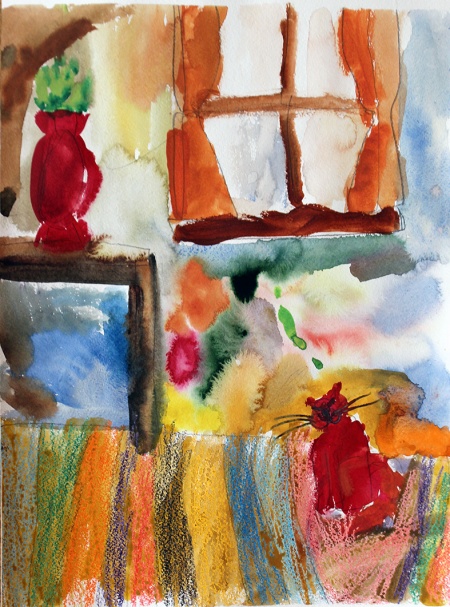 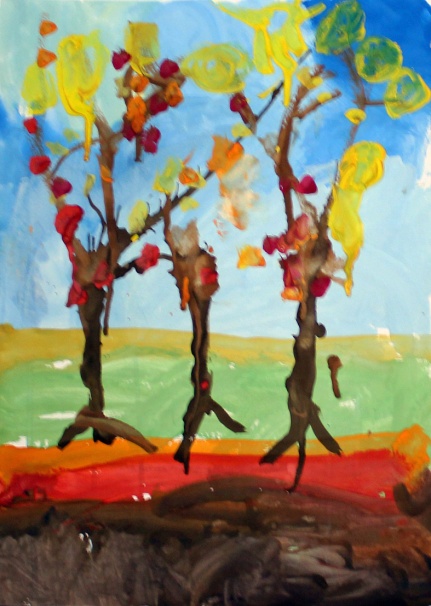 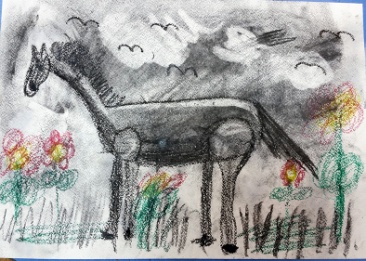 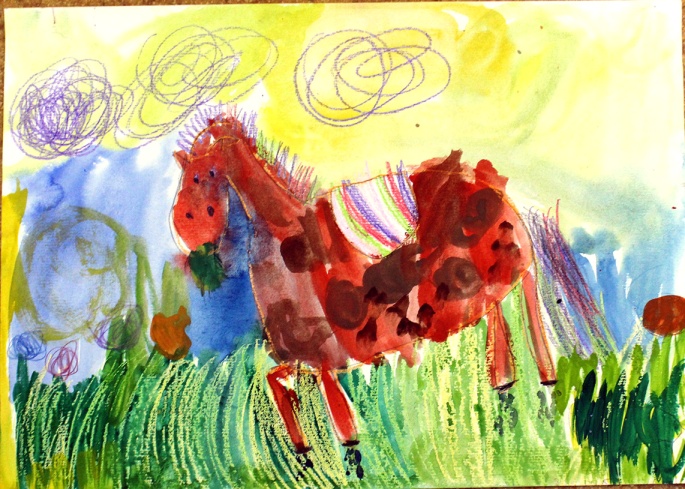 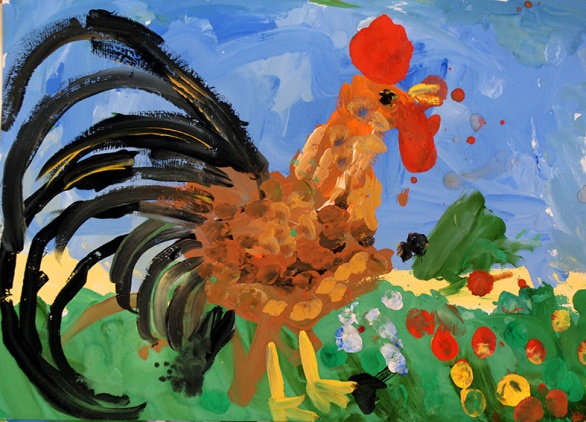 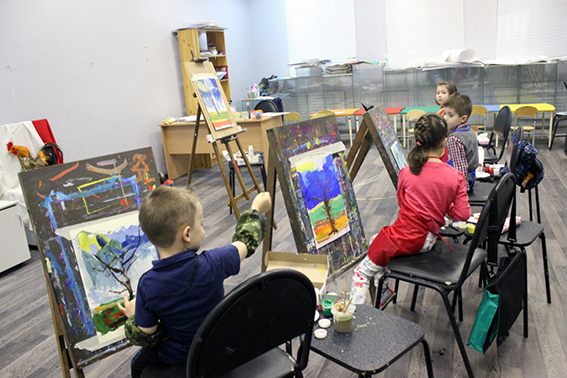 